О получении налоговых уведомлений и оплате налогов через личный кабинет на едином портале государственных и муниципальных услуг (ЕПГУ)Федеральным законом от 14.04.2023 №125-ФЗ «О внесении изменений в часть первую Налогового кодекса Российской Федерации» с 01.07.2023 предусмотрена возможность получения налоговых уведомлений для уплаты налогов на имущество и НДФЛ, а также требований об уплате задолженности по налогам налогоплательщиками – физическими лицами в электронной форме через личный кабинет на едином портале государственных и муниципальных услуг (ЕПГУ).Получение через ЕПГУ указанных документов налоговых органов возможно при соблюдении двух условий: 1)	налогоплательщик должен быть зарегистрирован в единой системе идентификации и аутентификации на ЕПГУ;2)	налогоплательщик направил через ЕПГУ уведомление о необходимости получения документов от налоговых органов в электронной форме через ЕПГУ.Пользователь ЕПГУ сможет оплатить начисления из указанных документов онлайн в личном кабинете ЕПГУ, при этом налоговые уведомления и требования об уплате задолженности не будут дублироваться заказными письмами по почте, кроме предусмотренного пунктом 2 статьи 11.2 Налогового кодекса Российской Федерации случая.Воспользоваться возможностью получения налоговых документов через ЕПГУ можно в любой момент вне зависимости от наличия доступа к личному кабинету налогоплательщика.Для прекращения получения документов от налоговых органов через ЕПГУ налогоплательщик – физическое лицо вправе направить через ЕПГУ соответствующее уведомление. Подробную информацию об установленных налоговых ставках и льготах по имущественным налогам на территории Российской Федерации можно узнать на сайте ФНС России: http://www.nalog.gov.ru в разделе «Сервисы», воспользовавшись информационным ресурсом «Справочная информация о ставках и льготах по имущественным налогам», а также, подписавшись на официальные страницы Межрайонной ИФНС России № 17 по Красноярскому краю в социальной сети "ВКонтакте"  и "Одноклассники".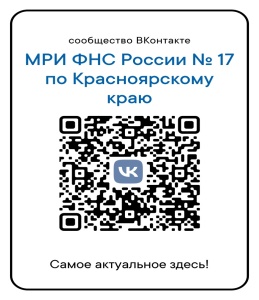 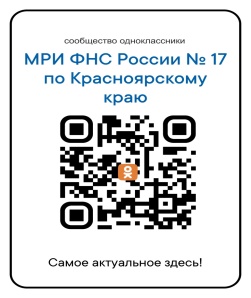 